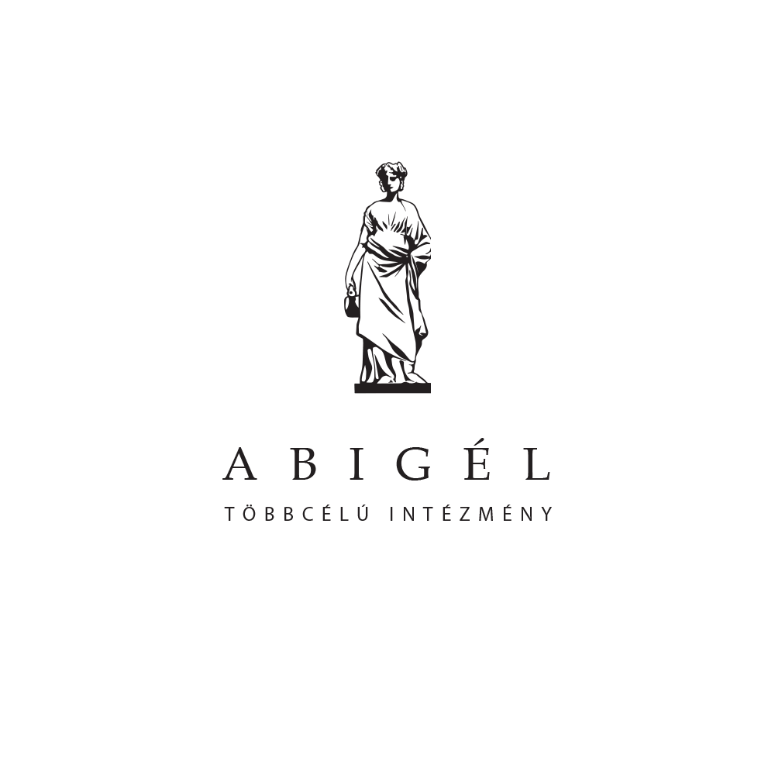 Pedagógiai-szakmai értékelésa Matura Alapítvány által fenntartott  Abigél Két Tanítási Nyelvű Általános Iskola, Alapfokú Művészeti Iskola, Szakképző Iskola, Gimnázium, Művészeti Szakközépiskola és Kollégium 2011-12 tanévi munkájárólKészítette: Kovács Gyula                  közoktatási szakértő                  Szakterület: tanügyigazgatás                  Igazolás száma: SZO24458Nyíregyháza, 2017. december hónapBevezetésAz Abigél Két Tanítási Nyelvű Általános Iskola, Alapfokú Művészetoktatási Intézmény, Szakképző Iskola, Gimnázium, Művészeti Szakközépiskola és Kollégium alap- és középfokon képző, gyermekközpontú iskola. A többcélú intézmény megalapításakor a legfontosabb cél az volt, hogy az általános műveltségi tudás megalapozása mellett a tanulók személyiség- és képességfejlesztése történjen megFontosnak tartják, hogy a fiatalok saját életük kialakításában aktívan részt vegyenek, legyen igényük saját életük tudatos, felelős döntések meghozatalával történő alakítására, ezért nagy hangsúlyt helyeznek a kreatív gondolkodású személyiségek formálására. A beszámoló-értékelés szakértői ellenőrzés-jelentés és az igazgatói beszámoló alapján készült.Művészetoktatás  A művészetoktatás céljai ebben a tanévben is:Olyan korszerű általános és szakmai műveltség megszerzésének biztosítása, melynek birtokában a tanulók alkalmassá válnak a művészet világában az eligazodásra, esetleg képességeiktől függően a továbbtanulásra, fejlődésre adott művészeti területen. Később – továbbtanulás után – lehetőségük van a középfokú szakmai végzettséggel betölthető munkakörökben való elhelyezkedésre és lehetőségük van elsősorban a szakirányú, de más humán területű felsőoktatásban az eredményes továbbtanulásra. Az iskola nevelési–tanítási folyamata az egész ember nevelésére irányul. Törekszik a testi és szellemi fejlődés harmonikus biztosítására. A sokoldalú, színes iskolai élet fejleszti a növendékek önismeretét, együttműködési, kollektív készségét, edzi akaratukat, hozzájárul életmódjuk, életvitelük kialakításához. Elősegíti az önálló ismeretszerzés képességének kibontakozását, az alkotó teremtőképesség és a tehetség megvalósulását. Hangsúlyozták a szakmai és általános műveltség egymás mellé rendeltségét, biztosították az ehhez szükséges feltételeket.A művészeti képzésben különösen fontos célnak tartották a pedagógusok minden művészeti ágban a régió művészeti hagyományait megismertetni.Törekedtek arra, hogy a tanulók legyenek nyitottak, megértők a különböző szokások, életmódok, kultúrák, vallások, a másság iránt. Az iskola és a tanulók törekedtek arra is, hogy közvetlenül is részt vettek a művészeti iskolák közötti kapcsolatok ápolásában.Személyi feltételek a tanév során: a pedagóguslétszám az intézményben teljes, 82 fő. A nyár folyamán távozott pedagógusok álláshelyét betöltötték. A technikai személyzet állományi létszámát megtartották.Nevelési értekezletek: előre tervezettek szerint a tanév során két nevelési értekezletet tartottak. Mindkét nevelési értekezlet témája az iskolai alapdokumentumok átdolgozása volt. Ezeket a dokumentumokat a tanév során átdolgozták, módosították.A pedagógiai programban megfogalmazott célok teljesülése:A kompetencia alapú oktatás, hatékony módszerek elsajátítása, a pedagógusok önművelésére törekedtek. A kommunikációs képességek sokoldalú fejlesztése minden tanóra kiemelt feladata volt. A tehetséges tanulókkal való foglalkozás az iskola pedagógiai programjában is alapvető célként szerepelt. Országos, illetve európai versenyeken is részt vettek.A tanulókkal kapcsolatos adatok: A 2011/2012-es tanévben az intézményben alapfokú művészetoktatásban 2.224 fő tanuló vett részt, középfokú művészet oktatásban 905 fő tanuló.Intézményi nevelés, tanítás módszerei: Az osztályfőnökök a tanulók személyiségének sokoldalú megismerésével elkészítették a nevelési és foglalkozási tervet, meghatározták a fejlesztés irányait, feladatait. Külön szerepelt a nevelési-oktatási tervekben a tehetséges tanulók fejlesztése, versenyeztetése.Alkalmazott taneszközök: A tanszaknak megfelelően minden eszköz a művészeti oktatáshoz rendelkezésre állt, a jogszabályban meghatározottaknak megfelelően. Az alkalmazás módszereit pedig a programban rögzített módon, az oktató pedagógus felkészültsége és szakmai-pedagógiai megítélése szerinti választásának és a csoport sajátosságainak megfelelően használták.Hagyományok ápolása:Hagyományőrző rendezvények között a tanulók által igen kedveltek a telephelyeken helyileg megrendezésre kerülő azon események, melyek a tanulók lakóhelyén tartott városi, falusi események szerves része: moderntánc, társastánc, néptánc bemutatók, képzőművészeti kiállítások, színjáték előadások, zeneművészeti fellépések. Hagyománnyá vált az intézményben a minden tanév február hónapjában megrendezésre kerülő Abigél napi rendezvény, melynek keretén belül az érdeklődő tanulók és szülők betekintést kaphatnak az iskolában folyó művészeti képzésről képző- és iparművészeti ágban, táncművészeti ágban, szín- és bábművészeti ágban, valamint zeneművészeti ágban. Szintén hagyománynak számít már az iskola életében a tanévzáró gála, amikor a táncművészeti, zeneművészeti, színművészeti ágban tanuló növendékeik színvonalas műsor keretén belül prezentálják a tanév során elsajátított új technikákat és ismeretanyagot. A gálával párhuzamosan a képzőművészeti ágban tanulók legjobb munkái a telephelyeken kiállításokon kerülnek bemutatásra.A művészeti oktatás eredményességét igazolják az alábbi eredmények (tánc):Novi Sad – Moderntánc EB eredményei: két II. helyezés, két III. helyezés, három negyedik helyezés, Gibraltár- Show-tánc EB: három első helyezés- Európa bajnokok, egy második helyezés, két harmadik helyezés, Frankfurt - Világ Kupa: balett, moderntánc és jazz Balettből két első helyezés (szóló, duó), három második helyezés (csoport és formáció). Moderntáncból két második helyezés, egy hatodik helyezés. Jazzből: két negyedik helyezés,Pécs- E.B. –Show-tánc: két harmadik helyezés és két negyedik helyezés.Nyírgyulaj EK: A2 Mini – Arany, A3 Ezüst, A4 Arany,Szorgalmatos: EK – Arany, A3- Arany, A5- Arany, TK – Arany, Kántorjánosi: A1 Mini Arany, A3 Arany, A4 Arany, A5 Arany, TK – Arany, Hajdúszovát: A1 – EzüstKollégium, NyíregyházaKollégiumi nevelés, ellátás: biztosítja az iskolai tanulmányok folytatásához szükséges feltételeket a lakóhelyüktől távol tanulók számára. Biztosít továbbá externátusi elhelyezést annak a tanulónak, akinek férőhely hiányában nem lehet kollégiumi elhelyezést adni. Része a tanulók humánus légkörben folyó nevelése, személyiségének fejlesztése, képességeinek és érdeklődésének megfelelően tehetségének kibontakoztatása, iskolai tanulmányainak segítése, sportolási, művelődési és önképzési lehetőségének biztosítása, öntevékenységének, együttműködési készségének fejlesztése, önállóságának, felelősségtudatának fejlesztése, pályaválasztásához, az önálló életkezdéshez szükséges ismeretek, képességek megszerzésének elősegítése.A tanévre vonatkozó jelentősebb megállapítások:Az elmúlt tanévhez képest, sem tárgyi sem személyi vonatkozásban számottevő változás nem történt a kollégiumban.A kollégium tárgyi feltételei:A város egyik legmodernebb kollégiuma az Abigél kollégium. Ezt több látogató is megerősítette. Kevés hasonló kollégium van, ahol a hálószobákhoz önálló vizesblokk tartozik.A kollégiumban kiépített, folyamatosan üzemelő internet található.Ennek ellenére hiányzik a fedett sportcsarnok, a testedző, illetve a lányoknak a fitneszterem.Műszakilag megoldották, hogy a tanulók éjszaka ne tudjanak a másik szintre titokban eljutni. Ebben az évben egyszer volt próbálkozás éjjel a leányszintre való feljutásra.A jelzőrendszernek köszönhetően ez meghiúsult.A szinteken kialakított nevelőtanári szobák kényelmes felügyelet-ellátást biztosítanak a tanárok részére.Sajnos a régi radiátorok állapota nem jó és így a sok elhasznált gáz ellenére sem megfelelő a hőmérséklet.Öröm az, hogy minden évben megtudják valósítani a tisztasági festést. Így ebben a tanévben is.Egyébként a kollégium törvényes működéséhez minden biztosított.Az egészségügyi ellátás kollégiumi orvos, illetve védőnő közreműködésével működik.Tanuló létszámok:2011. szeptemberében az induló létszám 73 fő. Ez 91%-os kihasználtságot jelent. Viszonylag jónak tekinthető állapotot tükröz!Év végére ez a létszám 60-főre csökkent. Ez az előző évekhez viszonyítva jónak tekinthető! E mellett súlyos fegyelmi vétség miatt is ki kellett tanulókat zárni a kollégiumból.Nevelői feltételek:A pedagógus létszám stabil, az előző évekhez képest változás nem történt!A tanulmányi munka értékelése:Az első félévi eredményekre támaszkodva, a tanulmányi munka javítását tűzték ki célul. Ez, ha kis mértékben is, de sikerült. Tanulmányi átlag a kollégiumban 3,25. Ez alig 0,1-es emelkedés. Sajnos ez nem számottevő, így máris adott lesz számukra a következő tanévben egy nagyon fontos feladat.A legjobb átlagot Varga Ilona tanárnő csoportja érte el: 3,42A kollégium legjobb átlagot elérő tanulói:Szokolai Enikő: 5,00Ignácz Vivien: 4,99Medgyaszai Karina: 4,99Oláh Vivien: 5,0Orosz Nikoletta: 5,0Hermann Bettina: 5,0Bár a kollégium átlaga nem kiemelkedő, a bukások számát sikerült csökkenteni. Így csoportonként csak 2-3-tanuló bukott meg tanévvégén.Fegyelmi helyzet:A fegyelemsértések többnyire a házirend megsértéséből adódtak. 15 fő nevelőtanári figyelmeztetésben, 9 fő kollégiumvezetői megrovásban részesült. 2 tanuló kollégiumi tagságát meg kellett szüntetni. 20 fő nevelőtanári dicséretben részesült.Sajnos szándékos károkozás is előfordult a kollégiumban A károkozások a hálószobákban és a zuhanyzókban történtek. Nem minden kollégista érzi magáénak a kollégiumot.Továbbra is probléma a takarítás nem megfelelő színvonala. Az étkeztetés térítési díjainak pontos befizetése javult, de mindig akad néhány tanuló, aki nem rendezi azt időben. Ezen esetekben a lakhely szerint illetékes jegyzőt kérték fel, segítsen a díjrendezésben.Szabadidős tevékenység:Nagyon pozitív, hogy a szabadidős lehetőségeket a tanulók ki is használják. Ilyen lehetőségek:sakk,sport,tv,billiárd,egyéni tanulói munkák kiállítása az aulában.Sajnos tanulóik igen leterheltek. Mégis az iskolai megmozdulásokon többnyire csak a kollégium tanulói vesznek részt.Célkitűzéseik a 2012-13-as tanévre:tanulmányi eredmények javítása,a kollégiumi rongálások visszaszorítása,a fizetési fegyelem megszilárdítása,a tanulószobai részvétel megkövetelése,a lemorzsolódás csökkentése,a szobarend, takarítás szigorúbb betartatása,versenyek szervezése, lebonyolítása,a kollégiumi férőhely kapacitás jobb kihasználása.Középfokú oktatás tanévi értékelése. Humánerőforrás: a pedagóguslétszám az intézményben teljes volt. A nyár folyamán távozott pedagógusok álláshelyét betöltötték. A technikai személyzet állományi létszámát megtartották. Nevelési értekezletek: a tervezett értekezleteket minden telephelyen, a tanév során megtartották.Vezetői ellenőrzések tapasztalatai: a tanév során több szaktárgyi óra látogatására került sor. A meglátogatott órák a kollegák rendszeres, minőségi munkájáról árulkodtak. A legtöbb órán a frontális munkaforma dominált, de a kooperatív oktatásra is láttak szép példákat. A differenciálásra nagyobb hangsúlyt kell fektetniük. Tanulóik órai és szüneti magaviselete javulást mutatott, de még nem éri el a hatékony tanuláshoz, az optimális hangulathoz szükséges szintet. Továbbra is a gyerekek többségénél a tudás, a pontos precíz munka az érték, a követendő példa. Mérések, értékelések eredményei: az intézményi, illetve az országos mérésekkel kapcsolatban előirányozták a fejlesztési területeket a matematika, illetve a szövegértési területeken. Kompetenciamérés eredményei: A szakmai következtetések levonásához a mérésben részt vett tanulók 40%-nak eredményei kerültek ki listázásra. (szakértői megjegyzés)Szakértői vélemény:Szövegértés: meglehetősen alacsony szintet mutat a mérés. Az iskola minden pedagógusának feladata a szövegértés gyakoroltatása példákkal saját tantárgyán belül!Matematika: A szövegértéshez viszonyítva meglepően jó eredménynek számít!!Helyi mérések: Nem voltak az intézményben.A pedagógiai programban megfogalmazott célok teljesülése a vizsgálatok, mérések tükrében:A kompetencia alapú oktatás, hatékony módszerek elsajátítása, a pedagógusok önművelésére törekedtek.A kommunikációs képességek sokoldalú fejlesztése minden tanóra kiemelt feladata volt.A tehetséges tanulókkal való foglalkozás az iskola pedagógiai programja szerint megvalósult.Országos, illetve európai versenyeken is részt vettek. Olyan diákok nevelésére törekedtek, akik később felnőttként, a társadalomba kilépve megtalálják a helyüket a munka területén, képesek lesznek helyesen dönteni a saját életükben és a környezetükben felmerülő kérdések körében. Ehhez a tárgyi feltételek biztosításán túl a pedagógusok gazdag módszertani kultúrája, és reális szemléletének átalakulása is szükséges volt.Biztosították az esélyegyenlőség elvének érvényesülését, a sajátos nevelési igényű gyerekek diszkriminációjának megszüntetését, az integrált nevelést, így az SNI-s tanulók befogadása és integrált oktatása hosszú távú célkitűzéseik között szerepelt. Célkitűzéseik között szerepelt, hogy a diákok maradéktalanul segítsék sérült társaik beilleszkedését, amelyre jó alkalom, hogy a sérült és ép gyerekek együtt tanulhatnak. Ezt maradéktalanul megvalósították.Az eltérő szociális, kulturális, etnikai hátterű, képességű, fejlettségű tanulókat integráltan oktatták. Diákjaik számára természetes lett a másság elfogadása, és az azzal való együttélés.A beilleszkedési és magatartási nehézséggel küzdő tanulók problémáinak megoldása is kiemelkedő helyet foglalt el céljaik között. Eredményesen küzdöttek a tanulási kudarcnak kitett tanulók felzárkóztatásáért, hiszen tudatában voltak annak, hogy tanulóik elsősorban arra támaszkodhatnak, amit pedagógusaiktól az iskolában elsajátítanak. Igyekeztek, hogy a gyengébb képességű diákjaik is lehetőséget kapjanak arra, hogy felzárkózzanak társaikhoz és legalább azt az elfogadható szintet teljesítsék, a melyre később jövőjüket alapozhatják.A társadalmi elvárásokhoz igazodva igyekeztek az iskola jövőképét a kor kihívásaihoz folyamatosan igazodva formálni és keresni mindazon lehetőségeket, amelyek a fenti célok megvalósulásához vezetnek.Tudatosan törekedtek arra, hogy a diákok megfelelő mennyiségű és minőségű természet- és társadalomtudományos tudás, valamint az általános műveltség birtokosai legyenek. Bár ezt a kompetencia-mérés eredményei számszerűen nem támasztották alá kiemelkedően.Érzékelhetően minden tantárgy keretén belül arra törekedtek, hogy növendékeikben alakuljon ki a nemzeti, hazafias öntudat, váljanak aktív állampolgárokká, legyen meg a belső igényük az értékek és hagyományok megóvására. Érezzenek felelősséget ne csak maguk, hanem közösségük iránt is, megfelelő önfegyelem birtokában legyenek. Ismerjék jogaikat, kötelességeiket, és alkalmazzák a megfelelő viselkedési normákat.Igyekeztek az Iskolát bővíteni mindazon taneszközökkel, amely a tanulás, illetve a tanítás korszerűsítését szolgálják, különös tekintettel a halmozottan hátrányos helyzetűekre, a hátrányos helyzetűekre, a sajátos nevelési igényűekre és a beilleszkedési, tanulási, magatartási nehézséggel küzdőkre.A szakképzés eredményei:Biztosították az adott szakterület ellátásához szükséges eszközöket, az általános és szakmai felkészültséget.A szakképzésben résztvevő tanulók megismerték a szakmai és vizsgakövetelményeket.Képessé váltak a tanulók az önnevelés, az önművelés képességére,  Javult a tanulók problémamegoldó képessége, kommunikációs készsége és kreativitása.Növekedtek a tanulók munkaerő-piaci esélyei.Jó alapokat kaptak a továbbtanulásra.Érzékelhetően sikerült a tanuláshoz szükséges motiváció megteremtése. Megalapozták a pályaválasztási döntést.Fejlődtek az alapkészségek és képességek.Segítették a tanulók élettervezését.Eredményesen törekedtek a sikerélményhez juttatáshoz a tanulásban és munkában.Szakmai vizsgaeredmények táblázatba foglalva: Szakértői vélemény: Az eredmény megnyugtatóan jó szakmai színvonalat tükröz!Az érettségire való felkészítés eredményei:A nappali tagozatos oktatási rendszerből lemorzsolódó tanulók jelentős számban az esti tagozaton folytatták tanulmányaikat.A kétszintű és középfokú érettségi vizsga követelményrendszerére való felkészítés eredményes volt, javultak az eredmények.A javuló tanulmányi és vizsgaeredmények alapján a továbbtanulási esélyek nőttek.Érettségi vizsga eredmények:Szakértői vélemény: Elfogadható, de javítandó érettségi eredményekA gimnáziumi képzés eredményei:Az általános műveltséget kiterjesztő és elmélyítő, a magasabb műveltség megszerzését megalapozó nevelő-oktató tevékenység sikeres zárult a tanév során.Elfogadtatták a tanulókkal az ún. élethosszig tartó tanulás igényét és az erre való készség, képesség fejlesztését. Fejlesztő célú képzési tartalmakkal és problémakezelési módokkal készítették tanulókat arra, hogy a tudás – a stabil értékek mellett – mindig tartalmaz átalakuló, változó, bővülő elemeket is.Sikerült a tanulókat összefüggésekben és rendszerben való gondolkodásra nevelni. Képessé tették őket információk szerzésére, szűrésére és feldolgozására, az információs korban való eligazodásra. Követelményekkel és tevékenységekkel ösztönözték őket a tudásra épülő, önálló vélemény kialakítására, alternatívák felismerésére és mérlegelésére, majd az ezeken alapuló felelős döntésekre.Sikerült az élő idegen nyelv tanításának és tanulásának során a kommunikatív nyelvi kompetenciák kialakítása. Ez tulajdonképpen használható nyelvtudást jelent. Az adott szituációnak megfelelő nyelvhasználati képességet jelentik, melyek mérése és értékelése a négy nyelvi és a csoport sajátosságainak megfelelően rendeltek eszközöket, s azzal oktatási és nevelési céljaikat elérték. .Szakértői összegzés:Az intézmény vezetője jelentős tanévi eredményekről számolt be! Az értékelésből egy megalapozott értékrenddel rendelkező stabil iskola képe bontakozik ki. Azok az oktatási-nevelési szolgáltatások, amelyeket az iskola nyújt jó színvonalúak. Tudatosan törekednek a vezetők a pedagógiai programban megfogalmazott korszerű tartalmú, eredményes oktatás biztosítására.Javaslatok az intézményvezető részére:A munkatervben pontosabb, jobban „tetten érhető” célokat fogalmazzanak meg!Az értékelések a munkaterv mentén történjenek annak kimutatásaként, hogy milyen mértékben sikerült a kitűzött célokat megvalósítani!Az értékelések nagyobb számban tartalmazzanak számszerű adatokat!Fogalmazódjanak meg az értékelésben a következő tanév legfontosabb célkitűzései.Nyíregyháza, 2017-12- 14                                                                                                                                                                              A fenntartó Matura Alapítvány megbízásából:                                                                                             Kovács Gyula                                                                                        közoktatási szakértőMatematika képességszintMatematika százalékSzövegértés képességszintSzövegértés százalék335451556558114228223237118238225238225462551458221462437572219451439466328459444456335461335461218348114238223351330231SzakmaÉrdemjegy52 183302 Színházi táncos4,552 183302 Színházi táncos2,552 183302 Színházi táncos452 183302 Színházi táncos452 183302 Színházi táncos4,552 183302 Színházi táncos452 183302 Színházi táncos252 181207 Játék- és animációs film-készítő452 181102 Grafika - grafikus452 181207 Játék- és animációs film-készítő4,552 181208 Kerámia - keramikus352 181207 Játék- és animációs film-készítő352 181207 Játék- és animációs film-készítő4,5vizsgaátlag:_3,73TantárgyÉrettségi átlagMagyar nyelv és irodalom3,33Matematika tantárgy2,38Történelem tantárgy3,75Német nyelv tantárgy2,85Angol nyelv tantárgy3,00Biológia tantárgy3,5Földrajz tantárgy3,6Informatika tantárgy3,5Népművészet tantárgy3,87Ének zene tantárgy4,5Intézményi érettségi átlageredmény3,43